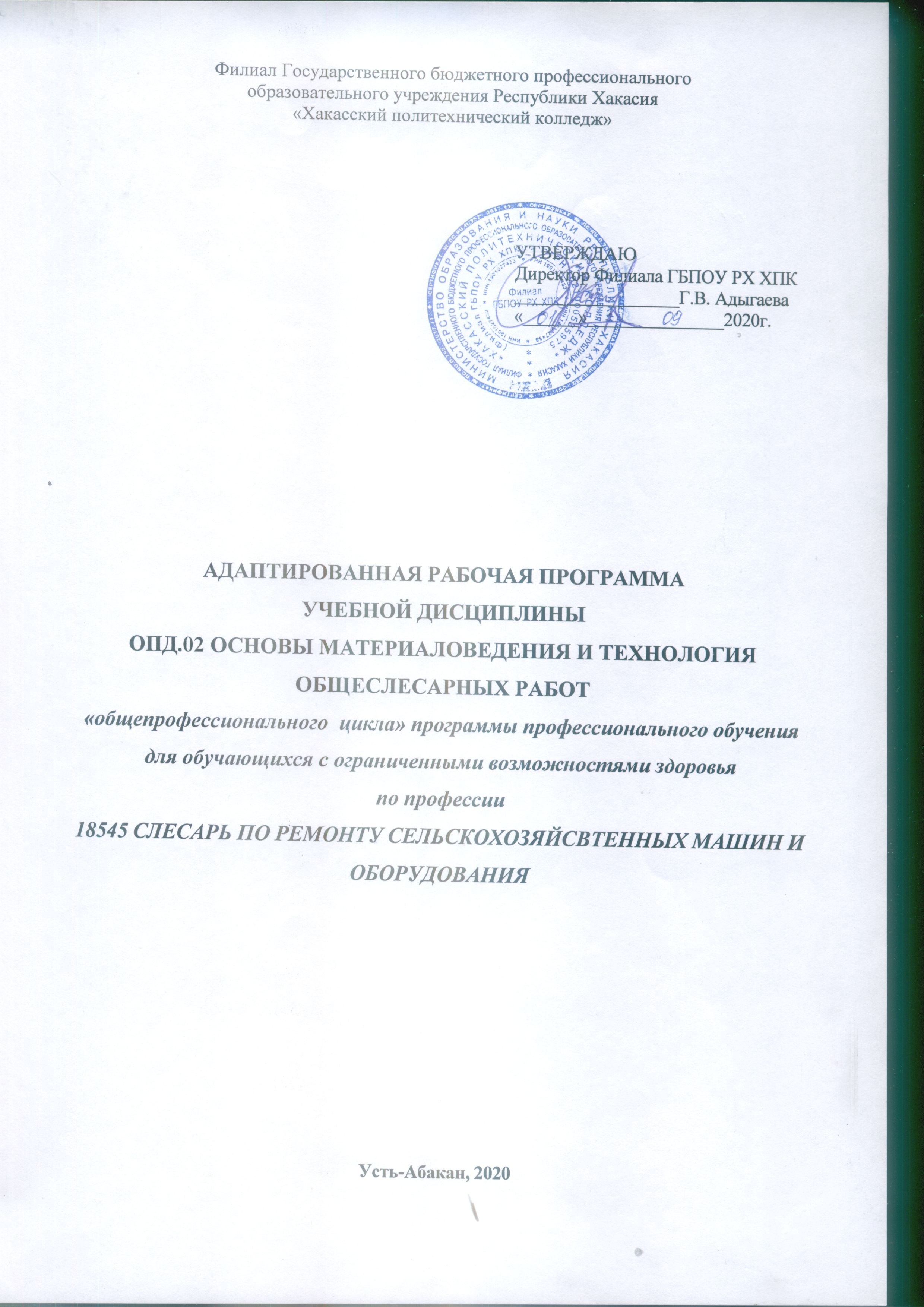 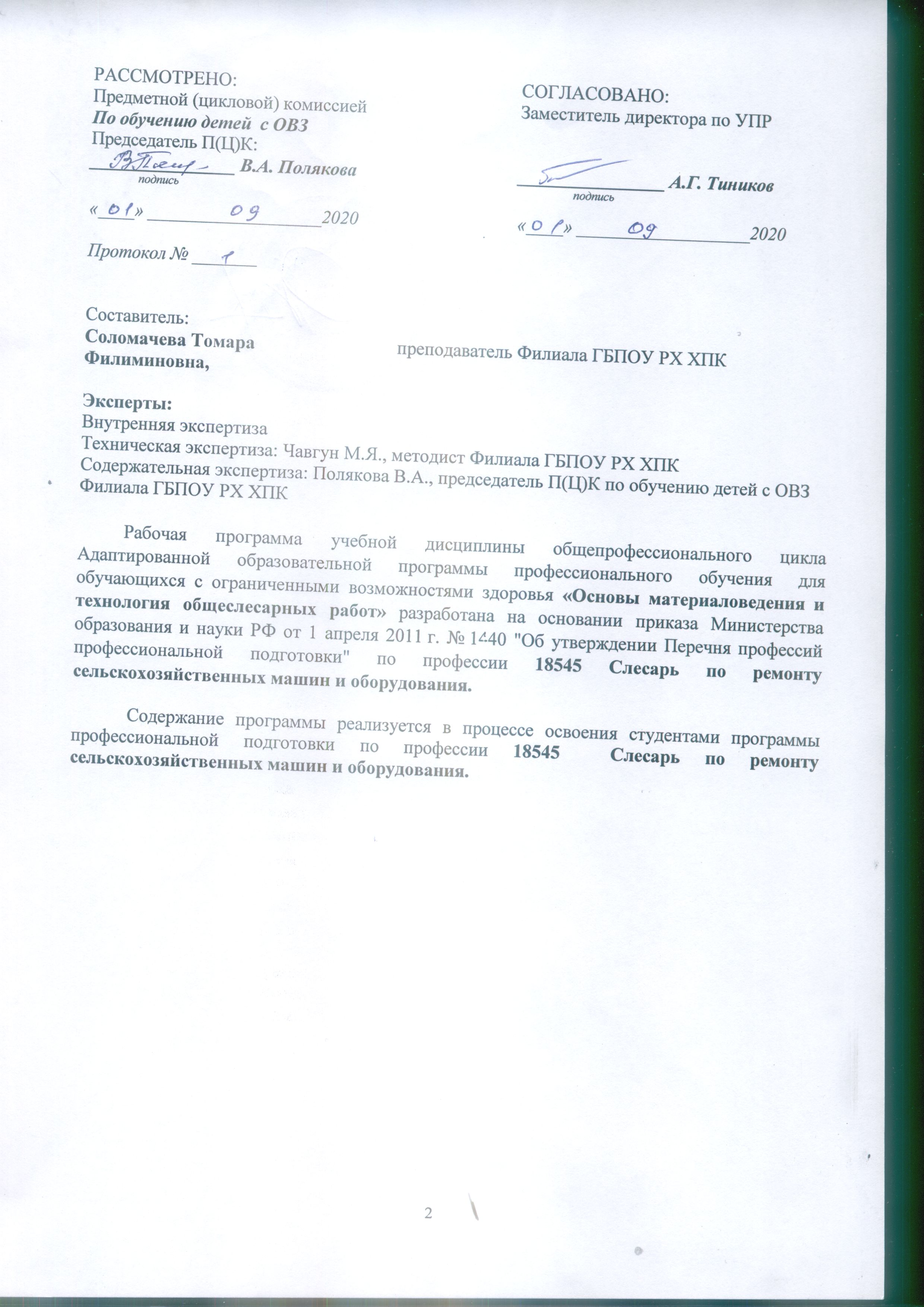 СОДЕРЖАНИЕ1. ПАСПОРТ ПРОГРАММЫ УЧЕБНОЙ ДИСЦИПЛИНЫ	42. СТРУКТУРА И СОДЕРЖАНИЕ УЧЕБНОЙ ДИСЦИПЛИНЫ	63. УСЛОВИЯ РЕАЛИЗАЦИИ ПРОГРАММЫ ДИСЦИПЛИНЫ	114. КОНТРОЛЬ И ОЦЕНКА РЕЗУЛЬТАТОВ ОСВОЕНИЯ ДИСЦИПЛИНЫ	13ТЕМАТИЧЕСКИЙ (ПОУРОЧНЫЙ ПЛАН) ПЛАН	14Приложение 1 ТЕХНОЛОГИИ ФОРМИРОВАНИЯ ОК	16ЛИСТ ИЗМЕНЕНИЙ И ДОПОЛНЕНИЙ, ВНЕСЕННЫХ В РАБОЧУЮ ПРОГРАММУ	171. ПАСПОРТ ПРОГРАММЫ УЧЕБНОЙ ДИСЦИПЛИНЫ«Основы материаловедения и технология общеслесарных работ»1.1.	Область применения программыРабочая программа учебной дисциплины (далее программа УД) - является частью программы профессионального обучения Филиала ГБПОУ РХ ХПК по профессии 18545 Слесарь по ремонту сельскохозяйственных машин и оборудования, разработанной на основании приказа от 29 октября 2001 года № 3477 «Об утверждении перечня профессий профессиональной подготовки».Рабочая программа учебной дисциплины может быть использована в дополнительном профессиональном образовании (в программах повышения квалификации и переподготовки) и профессиональной подготовке работников в области транспорта.1.2.	Место дисциплины в структуре основной профессиональной образовательной программы: дисциплина входит в общепрофессиональный цикл адаптированной образовательной программы профессионального обучения.1.3.	Цели и задачи дисциплины - требования к результатам освоения дисциплины:Базовая часть В результате освоения дисциплины студент должен уметь:выполнять  общеслесарные работы: разметку, рубку, правку, гибку, резку, опиливание, шабрение металла, сверление, зенкование и развертывание отверстий,  клепку, пайку, лужение и склеивание, нарезание резьбы;подбирать материалы и выполнять смазку деталей и узлов;В результате освоения дисциплины студент должен знать:Основные виды конструкционных и сырьевых, металлических и неметаллических материалов и сплавов;Основные сведения о назначении и свойствах  металлов и сплавов;Виды слесарных работ;Правила выбора и применения инструментов;Последовательность слесарных операций;Приемы выполнения общеслесарных работ;Требования к качеству обработки деталей;Виды износа деталей и узлов;Свойства смазочных материаловВариативная часть - не предусмотрено.Содержание дисциплины должно быть ориентировано на овладение обучающимися видом профессиональной деятельности (ВПД) - Выполнение слесарных работ по ремонту и техническому обслуживанию сельскохозяйственных машин и оборудования, а также овладению профессиональными и общими компетенциями: ПК 2.1. 	Выполнять работы по техническому обслуживанию сельскохозяйственных машин и оборудования при помощи стационарных и передвижных средств технического обслуживания и ремонта.ПК 2.2. 	Проводить ремонт, наладку и регулировку отдельных узлов и деталей тракторов, самоходных и других сельскохозяйственных машин, прицепных и навесных устройств, оборудования животноводческих ферм и комплексов с заменой отдельных частей и деталей.ПК 2.4. 	Выявлять причины несложных неисправностей тракторов, самоходных и других сельскохозяйственных машин, прицепных и навесных устройств, оборудования животноводческих ферм и комплексов и устранять их.В процессе освоения дисциплины у студентов должны формировать общие компетенции (ОК) (Приложение 2): ОК 1. 	Понимать сущность и социальную значимость своей будущей профессии, проявлять к ней устойчивый интерес.ОК 2. 	Организовывать собственную деятельность, исходя из цели и способов ее достижения, определенных руководителем.ОК 3. 	Анализировать рабочую ситуацию, осуществлять текущий и итоговый контроль, оценку и коррекцию собственной деятельности, нести ответственность за результаты своей работы.ОК 4. 	Осуществлять поиск информации, необходимой для эффективного выполнения профессиональных задач.ОК 5.	Использовать информационно-коммуникационные технологии в профессиональной деятельности.ОК 6. 	Работать в команде, эффективно общаться с коллегами, руководством, клиентами.ОК 7. 	Организовать собственную деятельность с соблюдением требований охраны труда и экологической безопасности.ОК 8. 	Исполнять воинскую обязанность, в том числе с применением полученных профессиональных знаний (для юношей).1.4. Количество часов на освоение программы учебной дисциплины:максимальной учебной нагрузки студента 74 часов, в том числе:обязательной аудиторной учебной нагрузки студента 74 часов;самостоятельной работы студента – не предусмотрено.2. СТРУКТУРА И СОДЕРЖАНИЕ УЧЕБНОЙ ДИСЦИПЛИНЫ2.1. Объем учебной дисциплины и виды учебной работы2.2 Тематический план и содержание учебной дисциплины Основы материаловедения и технология общеслесарных работДля характеристики уровня освоения учебного материала используются следующие обозначения:– ознакомительный (узнавание ранее изученных объектов, свойств);– репродуктивный (выполнение деятельности по образцу, инструкции или под руководством)– продуктивный (планирование и самостоятельное выполнение деятельности, решение проблемных задач)3. УСЛОВИЯ РЕАЛИЗАЦИИ ПРОГРАММЫ ДИСЦИПЛИНЫ3.1.	Требования к минимальному материально-техническому обеспечениюРеализация программы дисциплины требует наличия учебного кабинета «Материаловедение»; мастерской «Слесарное дело».Оборудование учебного кабинета:- посадочные места по количеству обучающихся;- рабочее место преподавателя;- комплект учебно-наглядных пособий «Материаловедение»;- объемные модели металлической кристаллической решетки;- образцы металлов (стали, чугуна, цветных металлов и сплавов);- образцы неметаллических материалов.Технические средства обучения:компьютер с лицензионным программным обеспечениеммультимедиапроектор, экран.Оборудование лаборатории и рабочих мест лаборатории:по количеству обучающихся:- верстак слесарный с индивидуальным освещением и защитными экранами;- параллельные поворотные тиски;- комплект рабочих инструментов;- измерительный и разметочный инструмент;на мастерскую:- сверлильные станки;- стационарные роликовые гибочные станки;- заточные станки;- электроточила;- рычажные и стуловые ножницы;- вытяжная и приточная вентиляция.3.2.	Информационное обеспечение обучения (перечень рекомендуемых учебных
изданий, Интернет-ресурсов, дополнительной литературы)Основные источникиДля преподавателей1.	Адаскин А.М., Зуев В.М. Материаловедение (металлообработка): Учеб. пособие. – М: ОИЦ «Академия», 2008. – 288 с. – Серия: Начальное профессиональное образование.2.	Макиенко Н.И. Практические работы по слесарному делу: Учеб. пособие для проф. техн. училищ. – М.: 1982. – 208 с.3.	Покровский Б.С. Общий курс слесарного дела: Учеб. пособие. – М.: ОИЦ «Академия», 2007 – 80 с.4.	Покровский Б.С. Основы слесарного дела. Рабочая тетрадь. – М.: ОИЦ «Академия», 2008.5.	Покровский Б.С. Основы слесарного дела: Учебник для нач. проф. образования. – М.: ОИЦ «Академия», 2007. – 272 с.6.	Рогов В.А., Позняк Г.Г. Современные машиностроительные материалы и заготовки: Учеб. пособие. – ОИЦ «Академия», 2008. – 336 с.Для студентов1.	Адаскин А.М., Зуев В.М. Материаловедение (металлообработка): Учеб. пособие. – М: ОИЦ «Академия», 2008. – 288 с. – Серия: Начальное профессиональное образование.2.	Макиенко Н.И. Практические работы по слесарному делу: Учеб. пособие для проф. техн. училищ. – М.: 1982. – 208 с.3.	Покровский Б.С. Общий курс слесарного дела: Учеб. пособие. – М.: ОИЦ «Академия», 2007 – 80 с.4.	Покровский Б.С. Основы слесарного дела. Рабочая тетрадь. – М.: ОИЦ «Академия», 2008.5.	Покровский Б.С. Основы слесарного дела: Учебник для нач. проф. образования. – М.: ОИЦ «Академия», 2007. – 272 с.6.	Рогов В.А., Позняк Г.Г. Современные машиностроительные материалы и заготовки: Учеб. пособие. – ОИЦ «Академия», 2008. – 336 с.Дополнительные источникиДля преподавателей1.	Покровский Б.С., Скакун В.А. Слесарное дело: Альбом плакатов. – М.: ОИЦ «Академия», 2005. – 30 шт.2.	Электронные ресурс «Слесарные работы». Форма доступа: http://metalhandling.ru Для студентов1.	Покровский Б.С., Скакун В.А. Слесарное дело: Альбом плакатов. – М.: ОИЦ «Академия», 2005. – 30 шт.2.	Электронные ресурс «Слесарные работы». Форма доступа: http://metalhandling.ru КОНТРОЛЬ И ОЦЕНКА РЕЗУЛЬТАТОВ ОСВОЕНИЯ ДИСЦИПЛИНЫКонтроль и оценка результатов освоения учебной дисциплины осуществляется преподавателем в процессе проведения практических занятий и лабораторных работ, тестирования, а также выполнения обучающимися индивидуальных заданий, проектов, исследований.ТЕМАТИЧЕСКИЙ (ПОУРОЧНЫЙ ПЛАН) ПЛАНПриложение 1 ТЕХНОЛОГИИ ФОРМИРОВАНИЯ ОКВид учебной деятельностиОбъем часовМаксимальная учебная нагрузка (всего)74Обязательная аудиторная учебная нагрузка (всего)74в том числе:лабораторные занятия30практические занятияНе предусмотреноконтрольные работы6самостоятельная работа студента (всего)Не предусмотренов том числе:Указываются другие виды самостоятельной работы (реферат, практическая работа, расчетно-графическая работа, домашняя работа и т.п.)Не предусмотреноИтоговая аттестация в форме (указать)                                    Дифференцированный зачетИтоговая аттестация в форме (указать)                                    Дифференцированный зачетНаименование разделов и темСодержание учебного материала, лабораторные  работы и практические занятия, самостоятельная работа обучающихся, курсовая работа (проект) (если предусмотрены)Содержание учебного материала, лабораторные  работы и практические занятия, самостоятельная работа обучающихся, курсовая работа (проект) (если предусмотрены)Объем часовУровень освоения12234Раздел 1. Материаловедение26Тема 1.1. МеталловедениеСодержание учебного материалаСодержание учебного материала16Тема 1.1. Металловедение1Введение. Роль материалов в современной технике22Тема 1.1. Металловедение2Технологические характеристики применяемых металлов и сплавов. Прочность, упругость, ковкость, пластичность. Электропроводность, теплопроводность, вязкость, порог хладноломкости и др.Связь между структурой и свойствами металлов и сплавов.22Тема 1.1. Металловедение3Производство чугуна и сталиТехнологии производства металлов и сплавов. Производство чугуна и стали. Прокат. Углеродистые и легированные стали. Производство сплавов цветных металлов: алюминия, меди, магния, никеля, титана, цинка, свинца, олова и др. Припои. Твердые сплавы. Маркировка сплавов. Основные материалы для сельскохозяйственной техники.22Тема 1.1. Металловедение4Производство сплавов цветных металловПроизводство сплавов цветных металлов: алюминия, меди, магния, никеля, титана, цинка, свинца, олова и др. Припои. Твердые сплавы. Маркировка сплавов. Основные материалы для сельскохозяйственной техники.22Тема 1.1. Металловедение5Методы получения и обработки изделий из металлов и сплавовМетоды получения и обработки изделий из металлов и сплавов: литье, обработка давлением и резанием, термообработка, термомеханическая и химико-термическая обработка, сварка, пайка и др. Отжиг. Нормализация. Закалка стали. Гальванические, диффузионные и распылительные процессы нанесения металлических защитных и защитно-декоративных покрытий. Свойства покрытий. Области применения.22Тема 1.1. Металловедение6Виды деформацийОсновные типы деформаций. Пластическая деформация. Изменение структуры и свойств металла при пластическом деформировании. Влияние нагрева на структуру и свойства деформированного металла. 22Тема 1.1. Металловедение7Виды износаМного- и малоцикловая, термическая и коррозионная усталость. Окисление. Коррозия. Виды износа. Способы предохранения.22Тема 1.1. МеталловедениеЛабораторные работыЛабораторные работыНе предусмотреноТема 1.1. МеталловедениеПрактические занятияПрактические занятияНе предусмотреноТема 1.1. МеталловедениеКонтрольные работыКонтрольная работа по теме «Металловедение»Контрольные работыКонтрольная работа по теме «Металловедение»2Тема 1.1. МеталловедениеСамостоятельная работа обучающихсяСамостоятельная работа обучающихсяНе предусмотреноТема 1.2. Неметаллические материалыСодержание учебного материалаСодержание учебного материала10Тема 1.2. Неметаллические материалы1Резины, пластмассы, полимерные материалы. Строение и назначение резины, пластических масс и полимерных материалов. Особенности их структуры и технологических свойств.22Тема 1.2. Неметаллические материалы2Стекла, керамические, композиционные материалы. Строение и назначение стекла и керамических материалов. Технологические характеристики изделий из них. Электроизоляционные свойства.Строение и назначение композиционных материалов.22Тема 1.2. Неметаллические материалы3Смазочные и антикоррозионные материалы. Специальные жидкости. Их назначение. Особенности применения.22Тема 1.2. Неметаллические материалы4Абразивные материалы. Общие сведения. Абразивный инструмент.22Тема 1.2. Неметаллические материалыЛабораторные работыЛабораторные работы*Тема 1.2. Неметаллические материалыПрактические занятияПрактические занятия*Тема 1.2. Неметаллические материалыКонтрольные работыКонтрольная работа по теме «Неметаллические материалы»Контрольные работыКонтрольная работа по теме «Неметаллические материалы»2Тема 1.2. Неметаллические материалыСамостоятельная работа обучающихсяСамостоятельная работа обучающихся*Раздел 2. Слесарное дело48Тема 2.1. Организация слесарных работСодержание учебного материалаСодержание учебного материала8Тема 2.1. Организация слесарных работ1Организация рабочего места слесаря: устройство и назначение слесарного верстака, параллельных тисков, рабочего, измерительного и разметочного инструмента, защитного экрана.22Тема 2.1. Организация слесарных работ2Правила техники безопасности при слесарных работах. Правила освещения рабочего места.22Тема 2.1. Организация слесарных работ3Правила выбора и применения инструментов для различных видов слесарных работ. 22Тема 2.1. Организация слесарных работ4Заточка инструмента.22Тема 2.1. Организация слесарных работЛабораторные работыЛабораторные работыНе предусмотреноТема 2.1. Организация слесарных работПрактические занятияПрактические занятияНе предусмотреноТема 2.1. Организация слесарных работКонтрольные работыКонтрольные работыНе предусмотреноТема 2.1. Организация слесарных работСамостоятельная работа обучающихсяСамостоятельная работа обучающихсяНе предусмотреноТема 2.2. Общеслесарные работыСодержание учебного материалаСодержание учебного материала16Тема 2.2. Общеслесарные работы1Виды слесарных работ: плоскостная разметка. Последовательность слесарных операций в соответствии с характеристиками применяемых материалов и требуемой формой изделия.Приемы выполнения общеслесарных работ (по видам)Требования к качеству обработки деталей22Тема 2.2. Общеслесарные работы2Виды слесарных работ: правка и гибка металла.Последовательность слесарных операций в соответствии с характеристиками применяемых материалов и требуемой формой изделия.Приемы выполнения общеслесарных работ (по видам)Требования к качеству обработки деталей22Тема 2.2. Общеслесарные работы3Виды слесарных работ: резание металла.Последовательность слесарных операций в соответствии с характеристиками применяемых материалов и требуемой формой изделия.Приемы выполнения общеслесарных работ (по видам)Требования к качеству обработки деталей22Тема 2.2. Общеслесарные работы4Виды слесарных работ: опиливание металла.Последовательность слесарных операций в соответствии с характеристиками применяемых материалов и требуемой формой изделия.Приемы выполнения общеслесарных работ (по видам)Требования к качеству обработки деталей22Тема 2.2. Общеслесарные работы5Виды слесарных работ: шабрение, сверлениеПоследовательность слесарных операций в соответствии с характеристиками применяемых материалов и требуемой формой изделия.Приемы выполнения общеслесарных работ (по видам)Требования к качеству обработки деталей22Тема 2.2. Общеслесарные работы6Виды слесарных работ: зенкование, зенкерование и развертывание отверстий, Последовательность слесарных операций в соответствии с характеристиками применяемых материалов и требуемой формой изделия.Приемы выполнения общеслесарных работ (по видам)Требования к качеству обработки деталей22Тема 2.2. Общеслесарные работы7Виды слесарных работ: обработка резьбовых поверхностейПоследовательность слесарных операций в соответствии с характеристиками применяемых материалов и требуемой формой изделия.Приемы выполнения общеслесарных работ (по видам)Требования к качеству обработки деталей22Тема 2.2. Общеслесарные работы8Виды слесарных работ: выполнение неразъемных соединений, в т.ч. клепка, пайка и лужение, склеивание.Последовательность слесарных операций в соответствии с характеристиками применяемых материалов и требуемой формой изделия.Приемы выполнения общеслесарных работ (по видам)Требования к качеству обработки деталей22Тема 2.2. Общеслесарные работыЛабораторные работыЛабораторные работы24Тема 2.2. Общеслесарные работыЛабораторная работа №1. Плоскостная разметка. Лабораторная работа №1. Плоскостная разметка. 2Тема 2.2. Общеслесарные работыЛабораторная работа №2. Правка и гибка металла.Лабораторная работа №2. Правка и гибка металла.4Тема 2.2. Общеслесарные работыЛабораторная работа №3. Резание металла.Лабораторная работа №3. Резание металла.4Тема 2.2. Общеслесарные работыЛабораторная работа №4. Опиливание металла.Лабораторная работа №4. Опиливание металла.4Тема 2.2. Общеслесарные работыЛабораторная работа №5. Шабрение, сверление.Лабораторная работа №5. Шабрение, сверление.2Тема 2.2. Общеслесарные работыЛабораторная работа №6. Зенкование, зенкерование и развертывание отверстий.Лабораторная работа №6. Зенкование, зенкерование и развертывание отверстий.2Тема 2.2. Общеслесарные работыЛабораторная работа №7. Обработка резьбовых поверхностей.Лабораторная работа №7. Обработка резьбовых поверхностей.2Тема 2.2. Общеслесарные работыЛабораторная работа №8. Выполнение неразъемных соединенийЛабораторная работа №8. Выполнение неразъемных соединений2Тема 2.2. Общеслесарные работыПрактические занятияПрактические занятияНе предусмотреноТема 2.2. Общеслесарные работыКонтрольные работыДифференцированный зачетКонтрольные работыДифференцированный зачет2Тема 2.2. Общеслесарные работыСамостоятельная работа обучающихсяСамостоятельная работа обучающихсяНе предусмотреноПримерная тематика курсовой работы (проекта) (если предусмотрены)Примерная тематика курсовой работы (проекта) (если предусмотрены)Примерная тематика курсовой работы (проекта) (если предусмотрены)Не предусмотреноСамостоятельная работа обучающихся над курсовой работой (проектом) (если предусмотрены)Самостоятельная работа обучающихся над курсовой работой (проектом) (если предусмотрены)Самостоятельная работа обучающихся над курсовой работой (проектом) (если предусмотрены)Не предусмотреноВсего:Всего:Всего:74Результаты обучения(освоенные умения, усвоенные знания)Формы и методы контроля и оценки результатов обучения 12Умения: определять материалы и их свойствалабораторные работывыбирать режимы обработки с учетом характеристик металлов и сплавовпрактические занятия, внеаудиторная самостоятельная работасоблюдать технологическую последовательность при выполнении общеслесарных работ: разметки, рубки, правки, гибки, резки и опиливании металла, сверлении, зенковании, зенкеровании и развертывании отверстий, нарезании резьбы, клепки, пайки, лужении и склеивании, шабрениипрактические занятияподбирать режимы и материалы для смазки деталей и узловлабораторная работаЗнания:основные виды металлических и неметаллических материаловконтрольная работа, внеаудиторная самостоятельная работаосновные сведения о назначении и свойствах металлов и их сплавовконтрольная работа, внеаудиторная самостоятельная работа о технологической и производственной культуре при выполнении общеслесарных работпрактические занятияособенности применения общеслесарных работ в различных отраслях производства и в бытупрактические занятияособенности строения металлов и сплавов, технологию их производстваконтрольная работавиды обработки металлов и сплавовконтрольная работа, внеаудиторная самостоятельная работа виды износа деталей и узловконтрольная работа свойства смазочных материаловконтрольная работаосновные виды слесарных работпрактические занятияправила техники безопасности при слесарных работахпрактические занятия, выполнение индивидуальных проектных заданийправила выбора и применения инструментовпрактические занятия, выполнение индивидуальных проектных заданийпоследовательность слесарных операцийпрактические занятия, выполнение индивидуальных проектных заданийприемы выполнения общеслесарных работпрактические занятиятребования к качеству обработки деталейпрактические занятия, выполнение индивидуальных проектных заданий№ урокаНазвание разделов и темМакс.учебн.нагрузка студ. (час) ,Самостоятельная учебная работа студентов, час.Кол-во обязательной аудиторной учебной нагрузки  при очной форме обучения, часыКол-во обязательной аудиторной учебной нагрузки  при очной форме обучения, часы№ урокаНазвание разделов и темМакс.учебн.нагрузка студ. (час) ,Самостоятельная учебная работа студентов, час.Всегов т.ч. лаборатор-ные и практичес-кие занятия123456Раздел 1. Материаловедение26264Тема 1.1. Металловедение16161Введение. Роль материалов в современной технике222Технологические характеристики применяемых металлов и сплавов.223Производство чугуна и стали224Производство сплавов цветных металлов225Методы получения и обработки изделий из металлов и сплавов226Виды деформаций227Виды износа228Контрольная работа по теме «Металловедение»222Тема 1.2. Неметаллические материалы10109Резины, пластмассы, полимерные материалы. 2210Стекла, керамические, композиционные материалы.2211Смазочные и антикоррозионные материалы. 2212Абразивные материалы. 2213Контрольная работа по теме «Неметаллические материалы»222Раздел 2. Слесарное дело4848Тема 2.1. Организация слесарных работ8814Организация рабочего места слесаря.2215Правила техники безопасности при слесарных работах. 2216Правила выбора и применения инструментов для различных видов слесарных работ. 2217Заточка инструмента.22Тема 2.2. Общеслесарные работы40402618Виды слесарных работ: плоскостная разметка. 2219Лабораторная работа №1. Плоскостная разметка.22220Виды слесарных работ: правка и гибка металла.2221-22Лабораторная работа №2. Правка и гибка металла.44423Виды слесарных работ: резание металла.2224-25Лабораторная работа №3. Резание металла.44426Виды слесарных работ: опиливание металла.2227-28Лабораторная работа №4. Опиливание металла.44429Виды слесарных работ: шабрение, сверление22230Лабораторная работа №5. Шабрение, сверление., 22231Виды слесарных работ: зенкование, зенкерование и развертывание отверстий2232Лабораторная работа №6. Зенкование, зенкерование и развертывание отверстий.22233Виды слесарных работ: обработка резьбовых поверхностей2234Лабораторная работа №7. Обработка резьбовых поверхностей.22235Виды слесарных работ: выполнение неразъемных соединений2236Лабораторная работа №8. Выполнение неразъемных соединений22237Диф. зачет222ИТОГО:747430Название ОКТехнологии формирования ОК (на учебных занятиях)ОК 1. 	Понимать сущность и социальную значимость своей будущей профессии, проявлять к ней устойчивый интерес.Технология коммуникативного обученияТехнология использования компьютерных программТехнология тестированияОК 2. 	Организовывать собственную деятельность, исходя из цели и способов ее достижения, определенных руководителем.Технология индивидуализации обучения Технология проблемного обученияОК 3. 	Анализировать рабочую ситуацию, осуществлять текущий и итоговый контроль, оценку и коррекцию собственной деятельности, нести ответственность за результаты своей работы.Технология индивидуализации обучения Технология проблемного обученияОК 4. 	Осуществлять поиск информации, необходимой для эффективного выполнения профессиональных задач.Интернет-технологииПроектная технологияОК 5.	Использовать информационно-коммуникационные технологии в профессиональной деятельности.Информационно-коммуникационные технологии (ИКТ)ОК 6. 	Работать в команде, эффективно общаться с коллегами, руководством, клиентами.Групповые технологииТехнология обучения в сотрудничествеОК 7. 	Организовать собственную деятельность с соблюдением требований охраны труда и экологической безопасности.Технология индивидуализации обучения Технология разноуровневого (дифференцированного) обученияОК 8. 	Исполнять воинскую обязанность, в том числе с применением полученных профессиональных знаний (для юношей).Информационно-коммуникационные технологииЛИСТ ИЗМЕНЕНИЙ И ДОПОЛНЕНИЙ, ВНЕСЕННЫХ В РАБОЧУЮ ПРОГРАММУЛИСТ ИЗМЕНЕНИЙ И ДОПОЛНЕНИЙ, ВНЕСЕННЫХ В РАБОЧУЮ ПРОГРАММУ№ изменения, дата внесения изменения; № страницы с изменением;№ изменения, дата внесения изменения; № страницы с изменением;БЫЛОСТАЛООснование:Подпись лица внесшего измененияОснование:Подпись лица внесшего изменения